GENERELLE VEDTEKTER Dette er ei orientering om dei vedtekter som gjeld for å klage på karakterar. Orienteringa er skriven for deg som har avgangsfag i grunnskolen og dine føresette. Dersom det er noko de ikkje forstår, bør de spørje lærar eller rektor. Vedtekter om klager på karakter fins i forskrift til opplæringslova kapittel 5. Undervegsvurdering og halvårsvurderingVurdering skal hjelpe eleven til å fremje læring, utvikle eleven si kompetanse, gigrunnlag for tilpassa opplæring og gi informasjon til heimen. Vurdering blir gittutan karakterar i barneskolen, mens i ungdomsskolen blir det gitt vurdering både med og utan karakterar. Munnleg og/eller skriftleg undervegsvurdering skal gis laupande og systematisk og vere til hjelp i læreprosessen. Halvårsvurdering er ein del av undervegsvurderinga. Halvårsvurdering utan karakter skal gi rettleiing om korleis du kan auke kompetansen din i faget. Halvårsvurdering med karakter skal syne kompetansen din i fag i forhold til kompetansemåla i læreplanverket Kunnskapsløftet. Skolen si varslingVedtak om varsling i forbindelse med vurdering, er endra i dei nyeforskriftene til loven. Skolen er ikkje lenger plikta til å varsle om fare for nedsett standpunktkarakter, berre når det er fare for at det ikkje kan setjast termin- eller standpunktkarakter og nedsett orden og oppførselskarakter. Kva kan du klage på?Du kan klage på alle karakterar som skal førast på vitnemålet. Det vil seie at du kan klage både på standpunktkarakterar og eksamenskarakterar. Dette betyr at det ikkje er anledning til å klage på terminkarakterar.Klageretten gjeld også dersom du ikkje får standpunktkarakter. (vedtak om IV (ikkje vurderingsgrunnlag) i standpunkt).Dersom du klagar på skriftleg eksamenskarakter, har du rett til å sjå oppgåva di og til å få framlagt retningsliner for sensuren, hos rektor. Når det gjeld andre standpunktkarakterar, har du rett til å krevje grunngjeving for karakteren før du bestemmer deg for å klage.Kven kan klage på karakter? Du som er elev, eller den du gir skriftleg fullmakt, har rett til å klage på karakter. Dersom du er under 15 år, må dine føresette samtykke i klagen. Føresette til umyndig elev har sjølvstendig klagerett. Det betyr at dei har rett til å klage sjølv om du ikkje er einig i det. Korleis klager du? Klagen må vere skriftleg, og den må underteiknast av den som har rett til å klage (sjå ovanfor). Det må stå i klagen kva du vil klage på. Dersom du klagar på karakter etter skriftleg avgangsprøve, treng du ikkje å skrive ei grunngjeving for klagen. Viss du klagar på standpunktkarakter, på karakter i orden og åtferd eller munnleg avgangsprøve, bør du grunngje klagen. Klagen skal sendast til rektor. Rektor sender klagen din og utsegn frå skolen til Fylkesmannen, som er klageinstans. Du skal ikkje sende klagen din direkte til Fylkesmannen, det vil forsinke klagehandsaminga. Når er klagefristen? Klagefristen er 10 dagar, og fristen blir rekna frå det tidspunkt du eller dine føresette er gjort kjent med karakteren (eller burde gjort dykk kjent med den). Dersom du ber om grunngjeving for karakteren, blir klagefristen stoppa. Ny frist gjeld frå det tidspunkt du har fått grunngjeving. STANDPUNKTKARAKTER Klagen skal sendast til rektor som ber faglærar skrive ei grunngiving for karaktersetjinga. Saman med grunngivinga og ei fråsegn frå rektor om skolen si sakshandsaming, blir klagen sendt til Fylkesmannen i Rogaland. Klagen din, og opplysningar frå skolen, vil saman danne grunnlaget for Fylkesmannen si behandling av saka. Det er viktig å vere klar over at Fylkesmannen berre skal ta stilling til om gjeldande vedtekter for karaktersetting er følgd. Fylkesmannen skal ikkje overprøve læraren sitt faglege skjønn. Det betyr at Fylkesmannen ikkje skal ta stilling til om karakteren din er riktig i forhold til det faglege nivået ditt. Fylkesmannen avgjer om du skal få ny vurdering eller ikkje. Du får skriftleg melding om denne avgjerda sendt til privatadressa di. Dersom du får medhald i klagen din, sender Fylkesmannen saka tilbake til skolen. Rektor og faglærer skal foreta en ny vurdering av saken, og rektor set endeleg karakter. Du bør vere klar over at eit medhald i klagen ikkje nødvendigvis fører til at du får ein betre karakter. Når rektor og faglærar foretar ei ny vurdering, kan rektor bestemme om karakteren skal endrast eller bli ståande. Den nye avgjeringa skal grunngjevast. Du kan ikkje klage på den endelege karakteren. Skolen gir melding til inntakskontoret for vidaregåande opplæring dersom resultatet er ein ny karakter.Fritak frå vurdering med karakter i fagI tilfelle du får opplæring etter ein individuell opplæringsplan (IOP), kan føresette velje om du skal ha vurdering med karakter i faget/faga det gjeld. I fag der det blir gitt karakter både i skriftleg og i munnleg, kan føresette velje om du skal ha karakter i skriftleg og/eller i munnleg. Retten til å velje gjeld berre dei faga der det er fatta vedtak om spesialundervisning og der du får opplæring etter ein IOP. Til hjelp ved avgjerda om vurdering med karakter skal skolen gje rettleiing. Sidemål Om du på grunn av sjukdom, skade eller dysfunksjon som er diagnostisert av ein sakkunnig, har problem med å greie begge målforma i norsk, eller dersom du ikkje har gjennomført ungdomstrinnet i norsk grunnskole, har du rett til fritak frå vurdering med karakter i skriftleg sidemål. Kroppsøving Dersom du får tilrettelagt opplæring i kroppsøving, og opplæringa ikkje kan vurderast med karakter, kan du få eit vedtak om fritak frå vurdering med karakter i kroppsøving. Om du er friteken frå vurdering med karakter i eit eller fleire fag, skal du likevel ha undervegsvurdering og halvårsvurdering utan karakter. I vurderinga med karakter i faget kroppsøving skal innsatsen til eleven vere ein del av grunnlaget for vurdering.Vurdering i orden og i åtferdVurdering i orden og i åtferd skal givast både med karakter og utan karakter. I vurderinga i orden og i åtferd med karakter skal det takast omsyn til føresetnadene ein elev har. Om det er fare for at du ikkje kan få halvårsvurdering med karakter eller standpunktkarakter i eitt eller fleire fag, skal du og dei føresette ha skriftleg varsel om dette så tidleg at du som elev får moglegheit til å skaffe deg grunnlag for vurdering med karakter. Om det er fare for at du i halvårsvurdering med karakter eller i standpunktkarakter kan få karakteren nokså god (Ng) eller karakteren lite god (Lg) i orden og/eller i åtferd, skal du og føresette ha skriftleg varsel så tidleg at ei betring i orden og/eller i åtferd kan gi karakteren god (G). KARAKTER I ORDEN OG ÅTFERD Dersom du har fått karakteren Nokså god eller Lite god i orden og åtferd, skal du ha fått eit skriftleg varsel. Dersom du klager på karakteren din, skal skolen leggje ved utsegn frå kontaktlæraren din og rektor, når klagen blir sendt til Fylkesmannen. Skolen skal leggje ved følgjande dokumenter ei fyldig grunngjeving for karakteren kva tiltak skolen har gjort for å rette karakteren kva karakterar du har fått i orden og åtferd tidlegare opplysningar som viser at du og dine føresette har mottatt skriftleg varsel om faren for at ordens- og åtferdskarakteren kan bli sett ned utskrift av protokoll som viser korleis skolen har handsama saka, eventuell korrespondanse med heimen, og anna relevant dokumentasjon kopi av ordensreglementet på skolen Du (eller dine føresette) skal ha kopi av all dokumentasjon. Dersom Fylkesmannen kjem til at det er grunnlag for å gjere om vedtaket, er det Fylkesmannen (ikkje rektor) som fastset ny karakter. Den nye karakteren vil bli fastsett på grunnlag av dei opplysningane som føreligg. Karakteren blir endra eller vert ståande. Fylkesmannen si avgjerd er endeleg. SKRIFTLEG EKSAMEN Du har rett til å få framlagt eventuelle retningsliner som er gitt sensorane til hjelp ved sensureringa. Om du, etter å ha rådført deg med faglærar eller andre med kunnskap i faget, bestemmer deg for å klage, leverer du klagen til rektor. Ved klage på karakter etter skriftleg eksamen, set Fylkesmannen ned ei klagenemnd som består av 3 medlem. Medlemma i klagenemnda skal ikkje ha sensurert oppgåva di tidlegare, og dei skal ikkje jobbe ved den skolen du går på. Klagenemnda skal ta stilling til om karakteren du har fått, er urimeleg. Dersom nemnda kjem til at karakteren er urimeleg, skal det setjast ny karakter. Viss karakteren blir endra, blir den vanlegvis sett opp. Du bør likevel vere klar over at det hender at karakterar blir sett ned etter klagehandsaminga. Du får melding frå skolen om resultatet av klagehandsaminga. Dersom karakteren blir endra, gir Fylkesmannen som behandlar klagen, melding til inntakskontoret for vidaregåande opplæring. Fritak frå skriftleg/munnleg eksamen: Når det ligg føre tungtvegande grunnar, kan du, etter søknad frå foreldra, bli friteken frå eksamen. Rektor avgjer. Om du er friteken frå vurdering med karakter i prøvefaget/faga, skal du ikkje delta i eksamen. Dersom du er friteken frå vurdering med karakter i skriftleg sidemål og skal opp til eksamen i norsk skriftleg, skal du likevel gjennomføre eksamen over to dagar. Du skal skrive på hovudmålet begge dagane. Spesielle ordningar under skriftleg og/eller munnleg eksamen: Nokre elevar har behov for eigne hjelpemiddel, ekstra tid eller eit eige opplegg for å gjennomføre skriftleg og/eller munnleg eksamen. Hjelpetiltaka skal møte eleven sin trong for spesiell tilrettelegging så langt råd er, men må ikkje føre til at eleven får fordelar framfor andre som ikkje får slik tilrettelegging. Tiltaka må heller ikkje vere så omfattande at eleven ikkje blir prøvd i kompetansemåla i fag i læreplanverket. Rektor avgjer etter søknad kva for ordningar som skal nyttast. Det kan klagast på rektor si avgjerd. Klagen skal leverast til rektor. Rektor sender klagen samt sitt eige vedtak og ei eventuell sakkunnig vurdering til Fylkesmannen. MUNNLEG EKSAMEN Ved munnleg eksamen kan du berre klage på formelle feil. Feilane må være slik at dei kan ha hatt innverknad for resultatet. Formelle feil er feil i høve til retningslinene for korleis munnleg eksamen skal gjennomførast. Klage på formelle feil skal sendast til rektor.Rektor hentar inn opplysningar frå sensor og faglærer, og sender desse saman med si eiga utsegn til Fylkesmannen. Kopi av utsegnene skal sendast til deg (eller dine føresette). Dersom du får medhald i klagen, opphever Fylkesmannen karakteren din. Viss du ønskjer det, kan det heldast ny eksamen for deg. Det skal trekkjast fag på nytt og det er ikkje sikkert du blir trekt ut i det same faget. Du får melding om faget med same frist som ved ordinær eksamen. Utførlige forskrifter fins i forskrift til lova kapittel 3 og 5.Fråvær på vitnemåletFråvær frå opplæringa skal førast på vitnemålet i dagar og i enkelttimar. Når du har lagt fram dokumentasjon på årsaka til fråværet, kan du eller foreldra krevje at årsaka blir ført på eit vedlegg til vitnemålet. Du kan krevje at inntil 10 skoledagar pr. skoleår, dokumentert fråvær av helsegrunnar og/eller gitt permisjon på inntil 10 dagar, ikkje blir ført på vitnemålet, jf. oppll. § 2-11. 
Oppsummering:Ønskjer du å klage på karakterar? Du kan klage på standpunktkarakterar og eksamenskarakterar. Det er og mogleg å klage på vedtak om ikkje å få standpunktkarakter. Du eller den du gir skriftleg fullmakt til, har klagerett. Når du ønskjer å klage: 1. Rådfør deg med faglærar og få grunngiving for karakteren så sant det er mogleg, før du klagar på standpunkt- eller eksamenskarakterar. 2. Klagen må vere skriftleg, og den må ha med privatadressa di. Klagen må være signert. 3. I klagen bør du skrive kva for ein karakter du klagar på og kvifor du klagar. 4. Klagen skal leverast til rektor ved skolen din. 5. Når du klagar, skal du vere merksam på at klagebehandlinga kan føre til at: Karakteren blir ståande, karakteren blir sett opp, karakteren blir sett ned. Nytt vitnemål: Fører klagebehandlinga til endra karakter, skal skolen skrive ut eit nytt vitnemål til deg. Då må du levere det første vitnemålet tilbake til skolen. 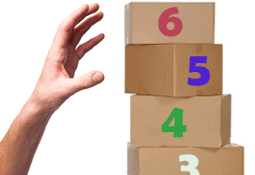 